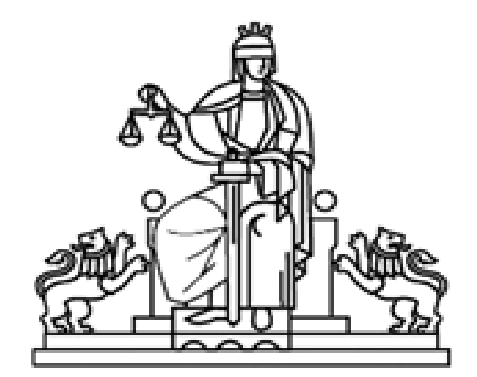  РЕПУБЛИКА БЪЛГАРИЯ    РАЙОНЕН СЪД - САНДАНСКИ       С П И С Ъ К на допуснати кандидати за заемане на длъжността “Съдебен секретар“ – 1 щатна бройка при Районен съд- СанданскиВтори етап – писмен и практически изпит – тест за проверка на познанията относно общата нормативна уредба на съдебната власт,  работата на съдебната администрация /ЗСВ, ПАС/ и на процесуалните закони - ГПК и НПК, в частите, посочени за съответната длъжност и писмен изпит /практически/ за проверка на познанията по стилистика, правопис, граматика и пунктуация, проверка познанията и уменията за текстообработка с WORD, EХCEL и уменията и познанията по общи деловодни техники на съвременни офис – процедури, работа със стандартно офис оборудване, който ще се проведе на 26.11.2020 г. от 09:00ч. в съдебна зала №3, етаж №3 в Районен съд - Сандански.Комисия:    1.  пар.1, т.1 ДР на ЗЗЛД                                                                                          /п/ не се чете    2.  пар.1, т.1 ДР на ЗЗЛД                                                                                           /п/ не се чете3. пар.1, т.1 ДР на ЗЗЛД                                                                                   /п/ не се четеПореден №:Входящ № на  заявлението:Име, презиме, фамилия  на кандидата:1.№905353/20.10.2020 г.Н.Ж.М. – С.2.№905488/23.10.2020 г.М.А.Г.